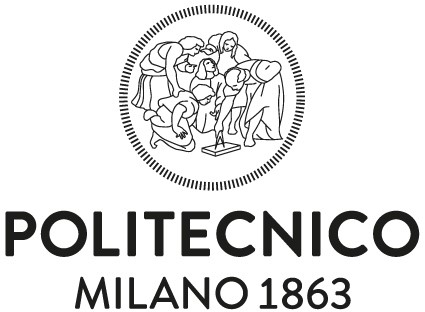 Modulo di richiesta di offertaSettore Radiazioni IonizzantiSi prega di inviare il presente modulo compilato all’indirizzo e-mail taratura@polimi.it oppure al fax n° 02.2399.9248Dati di fatturazione (indicare, se diversi, anche i dati per l’invio dell’offerta)Ragione sociale .......................................................................................................................... Via ........................................................................................................................ n° ............... CAP ........................ Città .................................................................................. Prov ................ Telefono............................. Fax ............................. E-mail ......................................................... Cod. Fiscale ..................................................... P. IVA ............................................................... Persona di riferimento ……………………………………………………………. Telefono …………………………………Strumento in taraturaMonitor individuale o ambientale…………………………....………………………. Dosimetri passivi (irraggiamento) …………………………………………………....Nel caso di irraggiamenti i dosimetri dovranno pervenire numerati in modo univoco, in ordine crescente e con l’indicazione del lato del dosimetro da rivolgere verso la sorgente. Oltre ai dosimetri utilizzati come testimoni dovranno pervenire delle scorte nella misura del 10% del numero totale dei dosimetri, da utilizzare nel caso di irraggiamenti errati.Casa costruttrice: Modello:Numero di serie:Grandezza in cui effettuare la taratura/irraggiamentoKerma in aria/rateo di kerma in aria……………………………………………………… Esposizione/rateo di esposizione……………………………………………………...….. Equivalente di dose ambientale/rateo di equivalente di dose ambientale……………...… Equivalente di dose direzionale/rateo di equivalente di dose direzionale……………....... Equivalente di dose personale Hp(0,07)/rateo di Equivalente di dose personale Hp(0,07) Equivalente di dose personale Hp(10)/rateo di Equivalente di dose personale Hp(10)…..Si prega che prima della consegna dello strumento da tarare venga verificato lo stato di carica delle batterie e all’atto della consegna dello stesso si richiede la seguente documentazione:-          manuale istruzioni dello strumento-        copia ultimo certificato di taratura-        sorgente di calibrazione se lo strumento la richiedePunti di taratura/irraggiamento richiesti1   Vedi tabella a pagina 32   Indicare il valore approssimativo del rateo della grandezza di interesse a cui effettuare la taratura; la casella va completata solo nel caso di tarature di rateometri; il rateo deve cadere all’interno dell’intervallo indicato a pag. 3,43   Indicare il valore approssimativo della grandezza di interesse a cui effettuare la taratura; la casella va completata solo nel caso di tarature di integratori o nel caso di irraggiamenti di dosimetri passivi; il rateodeve cadere all’interno dell’intervallo indicato a pag. 3,44   Da indicare solo nel caso di irraggiamenti di dosimetri passivi o tarature in termini di equivalente di dose personaleTabella dei fasci di radiazioneNella pagina seguente vengono riportate le tabelle dei fasci di radiazione X di riferimento e le sorgenti gamma utilizzabili per le tarature. Nella prima tabella sono elencati i fasci accreditati pertanto a seguito della taratura il certificato avrà il logo ACCREDIA. Nella seconda tabella sono elencati fasci di radiazione per i quali a seguito della taratura potrà essere emesso un rapporto di taratura del Politecnico di Milano con logo SQP. Colonna 1	Codice della qualità di radiazione:Serie W: fasci di radiazione con spettro in energia largo (Norma ISO 4037-1).Serie H: fasci di radiazione di intensità elevata raccomandate per lo studio delle caratteristiche di sovraccarico di alcuni strumenti (Norma ISO 4037-1).Serie N: fasci di radiazione con spettro in energia stretto, raccomandati per lo studio della dipendenza della risposta del dosimetro dall’energia della radiazione incidente (Norma ISO4037-1).Serie RQR: fasci di radiazione X emergenti dall’impianto a raggi x, in radiografia generale, fluoroscopia ed applicazioni odontoiatriche (Norma CEI/IEC 61267:2005)Serie MO-MOA: fasci di radiazione X emergenti dall’impianto a raggi x, in mammografia (Norma CEI EN 61223-3-2:2008)Colonna 2	Tensione del tubo a raggi XColonna 3	Energia media delle qualità di radiazione X filtrate e gammaColonna 4	La filtrazione indicata è addizionale alla filtrazione inerente del tubo a raggi X (equivalente a0,35 mm Al).Colonna 5	Primo spessore emivalente della qualità di radiazione X filtrataColonna 6	Valori minimi e massimi ottenibili in equivalente di dose ambientale e in kerma in aria.Si comunica inoltre:	Tempi massimi per irraggiamento di dosimetri: 30 minuti per fasci X e 12 ore per fasci gamma	Tempi massimi per taratura strumenti in integrazione 4 min.Gli strumenti/dosimetri dovranno essere inviati a:Politecnico di Milano - Dipartimento di EnergiaVia La Masa 34 – Edificio B18 - 20156 MilanoTel. 02 23996305 - 04, Fax 02 23996369E-mail  Ornella.Tambussi@polimi.itMarco.Caresana@polimi.itInformativa sulla PrivacyNel rispetto del D.Lgs. 196/2003, i dati rilasciati dal Committente saranno utilizzati dal Politecnico di Milano – Servizio Qualità di Ateneo, anche con l'ausilio di mezzi elettronici e automatizzati, a fini contabili, amministrativi e statistici nonché per informazioni sulle iniziative del Servizio stesso.I dati  non  saranno  oggetto  di  comunicazione  o  diffusione  a  terzi,  se  non  per  i  necessari  adempimenti contrattuali o per obblighi di legge. E’ diritto del Committente ottenerne gratuitamente il controllo, l'aggiornamento, la modifica o cancellazione e di opporsi al loro trattamento ai sensi del citato D.Lgs.Titolare del trattamento dei dati è il Politecnico di Milano – Servizio Qualità di Ateneo nella persona delDirigente di Area.Qualora il Committente intendesse ottenere l’eliminazione dalle banche dati del Servizio dovrà inviare una comunicazione scritta, anche via mail.Data  	Firma  	Cod. fascio radiazione 1Valore del rateo a cui effettuare la taratura 2Valore della grandezza a cui effettuare lataratura/Irraggiamento 3Dimensioni del dosimetro 4Qualità di radiazione con emissione certificato ACCREDIAQualità di radiazione con emissione certificato ACCREDIAQualità di radiazione con emissione certificato ACCREDIAQualità di radiazione con emissione certificato ACCREDIAQualità di radiazione con emissione certificato ACCREDIAQualità di radiazione con emissione certificato ACCREDIAQualità di radiazione con emissione certificato ACCREDIAQualità di radiazione con emissione certificato ACCREDIAQualità di radiazione con emissione certificato ACCREDIAQualità di radiazione con emissione certificato ACCREDIAQualità di radiazione con emissione certificato ACCREDIA12345666666Cod.A.T. (KV)Emedia(keV)Filtrazione addizionale(mm)1° SEV (mm)Equivalente di dose (mSv/h)Equivalente di dose (mSv/h)Equivalente di dose (mSv/h)Equivalente di dose (mSv/h)Kerma in aria(mGy/h)Kerma in aria(mGy/h)Cod.A.T. (KV)Emedia(keV)Filtrazione addizionale(mm)1° SEV (mm)PersonaleHp(10)PersonaleHp(10)Ambientale H*(10)Ambientale H*(10)MinMaxCod.A.T. (KV)Emedia(keV)Filtrazione addizionale(mm)1° SEV (mm)minmaxminmaxMinMaxW-60 (L1)6044,53,5mm Al+0,25mm Cu0,18 Cu4,3063,476,66881,04278591,30W-80 (L2)8056,33,5mm Al+0,45mm Cu0,35 Cu5,70109,778,581486,533,22895,50W-110 (L3)11078,53,5mm Al+2,0mm Cu0,97 Cu2,7877,514,551018,311,66598,50W-150 (L4)150104,03,5mm Al+1,0mm Sn1,89 Cu4,48136,296,581799,882,531111,86W-200 (L5)200136,43,5mm Al+2,0mm Sn3,15 Cu5,68180,538,392401,333,441579,82W-250 (L6)250171,73,5mm Al+4,0mm Sn4,35 Cu5,25166,707,872287,083,411563,62W-300 (L7)300199,03,5mm Al+6,5mm Sn5,21 Cu6,05158,929,182169,984,121561,14H-60 (A4)6036,42,9mm Al2,41 Al22,05324,3534,204526,0619,533935,70MO12315,90,06 mm Mo0,36 Al----97,861252MO22816,20,06 mm Mo0,38 Al----120,51884MO33517,10,06 mm Mo0,43 Al----142,32760MO44018,10,06 mm Mo0,46 Al----149,33360RQR570302,6mm Al2,55 Al----29,337058RQR790353,4mm Al3,45 Al----35,3010620RQR9120403,7mm Al4,98 Al----42,2616950Cs137-660Radiazione gamma-0,001317,900,001325,150,0010920,96Am241-59,7Radiazione gamma-0,0040,030,00410,09840,00240,0565Co60-1250Radiazione gamma-0,00860,0590,00860,1920,00750,166Qualità di radiazione con emissione rapporto taratura SQPQualità di radiazione con emissione rapporto taratura SQPQualità di radiazione con emissione rapporto taratura SQPQualità di radiazione con emissione rapporto taratura SQPQualità di radiazione con emissione rapporto taratura SQPQualità di radiazione con emissione rapporto taratura SQPQualità di radiazione con emissione rapporto taratura SQPQualità di radiazione con emissione rapporto taratura SQPQualità di radiazione con emissione rapporto taratura SQPQualità di radiazione con emissione rapporto taratura SQPQualità di radiazione con emissione rapporto taratura SQP12345666666Cod.A.T. (KV)Emedia(keV)Filtrazione addizionale(mm)1° SEV (mm)Equivalente di dose (mSv/h)Equivalente di dose (mSv/h)Equivalente di dose (mSv/h)Equivalente di dose (mSv/h)Kerma in aria(mGy/h)Kerma in aria(mGy/h)Cod.A.T. (KV)Emedia(keV)Filtrazione addizionale(mm)1° SEV (mm)PersonaleHp(10)PersonaleHp(10)Ambientale H*(10)Ambientale H*(10)MinMaxCod.A.T. (KV)Emedia(keV)Filtrazione addizionale(mm)1° SEV (mm)minmaxminmaxMinMaxH-100 (A5)100573,5mm Al+0,15mm Cu0,30 Cu20,53513,0730,77692412,224410H-200 (A6)2001023,5mm Al+1,2mm Cu1,75 Cu21,77692,2732,14919712,445712H-250 (A7)2501223,5mm Al+1,6mm Cu2,53 Cu27,4787220,651161816,457425H-300 (A8)3001473,5mm Al+2,5mm Cu3,53 Cu127,723352190,744592080,3330447N-60 (S7)60483,5mm Al+0,6mm Cu0,24 Cu1,3219,342,03269,030,80169,20N-80 (S8)80653,5mm Al+2,1mm Cu0,60 Cu0,519,850,76130,790,2775,60N-100 (S9)100833,5mm Al+5mm Cu1,12 Cu0,215,110,2967,100,1139,24N-120 (S10)12099,03,5mm Al+5mm Cu+1 mm Sn1,74 Cu0,215,370,2870,260,1142,84N-150 (S11)150116,63,5mm Al+2,5 mm Sn2,41 Cu1,1133,61,63447,930,64282,18N-200 (S12)200161,23,5mm Al+2,0mm Cu + 
3,0 mmSn+1,0mm Pb4,12 Cu0,288,820,41117,850,1880,71N-250 (S13)250202,53,5mm Al+2,0 mm Sn +
3,0 mm Pb5,31 Cu0,216,690,3292,950,1465,32N-300 (S14)300249,63,5mm Al+3,0mm Sn+
5,0 mm Pb6,22 Cu0,205,400,3175,400,1454,81MOA12318,30,06mm Mo+1,8mm Al0,56 Al----------------5,6871,02MOA22819,10,06mm Mo+1,8mm Al0,62 Al----------------8,61130,9MOA33522,90,06mm Mo+1,8mm Al0,92 Al----------------14,49271,7MOA44026,10,06mm Mo+1,8mm Al1,27 Al----------------19,00427,6RQR24026,22,3 mm Al1,41 Al----------------13,641968RQR35029,02,35 mm Al1.76 Al----------------18,823396RQR46032,02,7 mm Al2,17 Al----------------20,604374RQR68037,83,25 mm Al3,01 Al----------------26,047230RQR810044,23,7 mm Al4,00 Al----------------27,049762RQR1015061,24,4 mm Al6,68 Al----------------32,3813358